Обработка изделий: Кромки фанеры закруглены и шлифованы, окрашены. Для окраски элементов из влагостойкой фанеры применяется водно-дисперсионное покрытие, устойчивое к атмосферному и химическому воздействию. На фанерных элементах нанесено стилизованное изображение износостойкими красками на UV-принтере. Финишное покрытие - водно-дисперсионный лак с добавлением биоцидной добавки НАНОСЕРЕБРО.Изделия из металла имеют плавные радиусы закругления и тщательную обработку швов. Для покрытия изделий из стали используется экологически чистое, обладающее хорошей устойчивостью к старению в атмосферных условиях, стабильностью цвета антикоррозийное, выдерживающее широкий диапазон температур, двойное порошковое окрашивание.В целях безопасности все отдельно выступающие детали и резьбовые соединения закрыты пластиковыми колпачками, края болтов закрыты пластиковыми заглушками.Закладные детали опорных стоек – двойное порошковое окрашивание.Соответствие стандартам: Все изделия ТМ СКИФ спроектированы и изготовлены согласно национальному стандарту РФ, а именно ГОСТ Р52169-2012, ГОСТ Р52168-2012.Оборудование изготовлено по чертежам и техническим условиям изготовителя и соответствует требованиям ТР ЕАЭС 042/2017.Паспорт на изделие: на русском языке, согласно ГОСТ Р 52301-2013, раздел 5.Гарантийный срок на изделия 12 месяцевНазначенный срок службы 10 лет.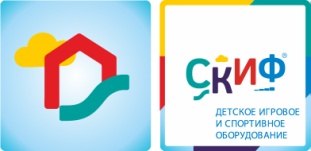 МФ 62.01.02 Доска объявлений миниМФ 62.01.02 Доска объявлений миниМФ 62.01.02 Доска объявлений миниКомплектацияКомплектацияКомплектацияКол-воЕдиница измерения1МФ 606Выполнена в виде сборной конструкции, которая состоит из 2-х стоек и щита  . Стойки  выполнены из труб диаметром 42 мм , металл имеет плавные радиусы ,тщательную обработку швов, покрыт порошковой краской в бежевый цвет. Стойки длинной 2300 мм. Щит из ламинированной фанеры толщиной 18 мм. Габарит щита 830х1220х18 мм   Элементы скрепляются в единую конструкцию с помощью  болтов. В грунт устанавливаются посредством бетонирования.1шт8Габариты (ДхШхВ), мм900х40х1900900х40х1900900х40х19009Зона безопасности, мм 1900х14001900х14001900х1400